Online registration form for the 2nd NCI Workshop on Cell-Based Immunotherapy 
for Solid Tumors: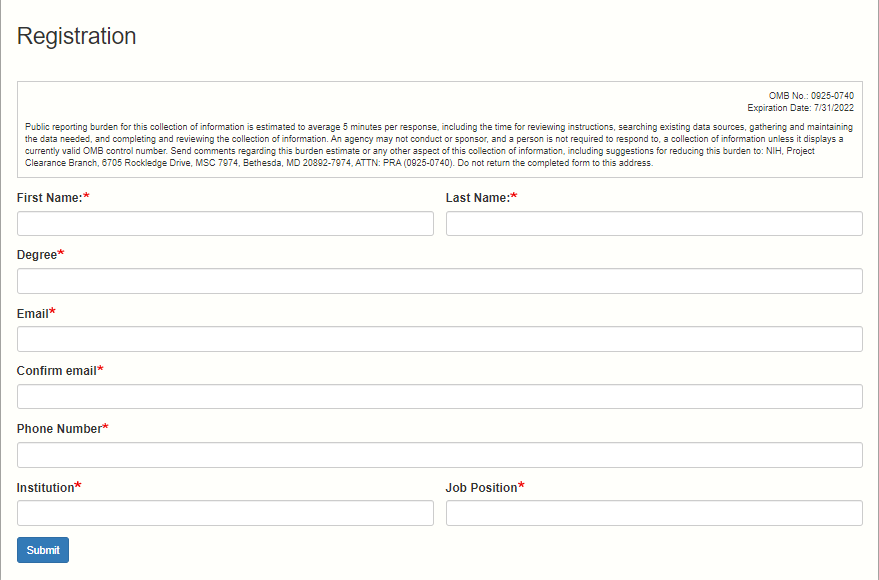 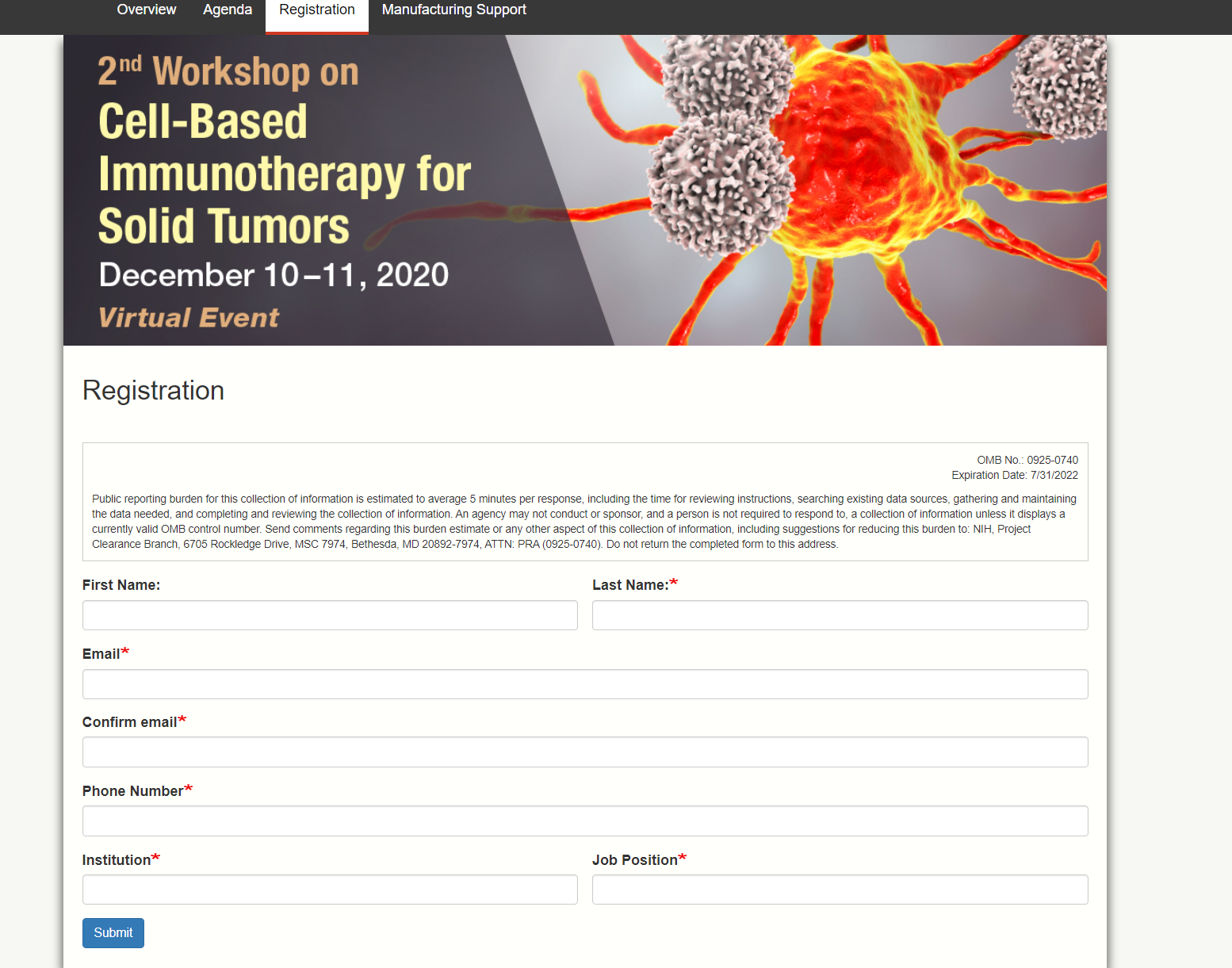 